J E D Á L N Y   L Í S T O K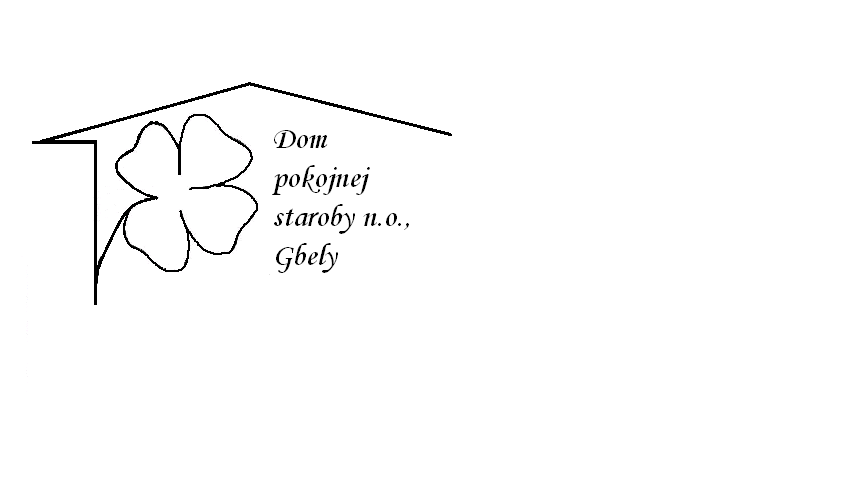 Od 6.11.2023   do 10.11.2023Pondelok    6.11.: polievka –Fazuľková s hviezdičkami , 1,3,                           Mexický guláš ,dusená ryža ,1, 7, Utorok         7.11.: polievka –Šampiňónová s písmenkami , 1,3,                            Kurací rezeň v cestíčku ,zemiaková kaša 1,3,7, Streda         8.11.: polievka -Vývar s drobkami ,1,3, 		                                                                      Klopsy ,paradajková omáčka ,knedľa kysnutá , 1,3,7, Štvrtok        9.11. : polievka –Údená s ryžou ,                               Hrachový prívarok , cigáro ,chlieb , 1, Piatok         10.11. : polievka – Kapustová , 1,                               Šišky s džemom ,1,3,7,  Kolektív zamestnancov Domu pokojnej staroby n. o., Gbely Vám praje ,,Dobrú chuť!“.Obedy sa prihlasujú do 13. hod.Zmena jedál vyhradená.Alergény:1-obilniny, 2-kôrovce, 3-vajcia, 4-ryby, 5-arašidy, 6-sojové zrná, 7-mlieko, 8-orechy, 9-zeler, 10- horčica, 11-sezamové semená, 12-kysličník siričitý a siričitany